Сумська міська радаVІІІ СКЛИКАННЯ VII СЕСІЯРІШЕННЯвід 26 травня 2021 року № 1198-МРм. СумиРозглянувши звернення громадянки, надані документи, відповідно до статей 12, 40, 79-1, 116, 118, 121, 122, 123 Земельного кодексу України, статті 50 Закону України «Про землеустрій», частини третьої статті 15 Закону України «Про доступ до публічної інформації», враховуючи протокол засідання постійної комісії з питань архітектури, містобудування, регулювання земельних відносин, природокористування та екології Сумської міської ради від 04.01.2021 № 2, керуючись пунктом 34 частини першої статті 26 Закону України «Про місцеве самоврядування в Україні», Сумська міська рада ВИРІШИЛА:Надати Петрусенко Тетяні Віталіївні  дозвіл на розроблення проекту землеустрою щодо відведення земельної ділянки у власність, орієнтовною площею до 0,0200 га за адресою: м. Суми, вул. Василя Чаговця, 12 для будівництва і обслуговування жилого будинку, господарських будівель і споруд (присадибна ділянка).Сумський міський голова                                                                   О.М. ЛисенкоВиконавець: Клименко Ю.М.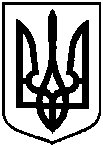 Про надання Петрусенко Тетяні Віталіївні дозволу на розроблення проекту землеустрою щодо відведення земельної ділянки у власність, орієнтовною площею до 0,0200 га за адресою: м. Суми, вул. Василя Чаговця, 12 для будівництва і обслуговування жилого будинку, господарських будівель і споруд (присадибна ділянка)